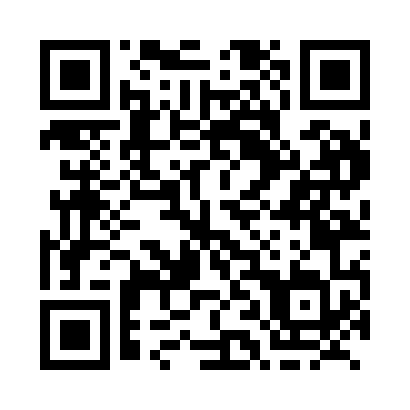 Prayer times for Underhill, Manitoba, CanadaWed 1 May 2024 - Fri 31 May 2024High Latitude Method: Angle Based RulePrayer Calculation Method: Islamic Society of North AmericaAsar Calculation Method: HanafiPrayer times provided by https://www.salahtimes.comDateDayFajrSunriseDhuhrAsrMaghribIsha1Wed4:306:181:396:449:0010:482Thu4:286:171:386:459:0110:513Fri4:256:151:386:469:0310:534Sat4:236:131:386:479:0410:555Sun4:206:121:386:479:0610:586Mon4:186:101:386:489:0711:007Tue4:156:081:386:499:0811:028Wed4:136:071:386:509:1011:059Thu4:106:051:386:519:1111:0710Fri4:086:041:386:529:1311:0911Sat4:056:021:386:539:1411:1212Sun4:036:011:386:539:1611:1413Mon4:015:591:386:549:1711:1714Tue3:585:581:386:559:1811:1915Wed3:565:571:386:569:2011:2116Thu3:535:551:386:579:2111:2417Fri3:515:541:386:589:2211:2618Sat3:495:531:386:589:2411:2919Sun3:465:521:386:599:2511:3120Mon3:445:511:387:009:2611:3221Tue3:445:491:387:019:2811:3322Wed3:435:481:387:019:2911:3423Thu3:435:471:387:029:3011:3424Fri3:425:461:387:039:3111:3525Sat3:425:451:397:039:3211:3626Sun3:425:441:397:049:3411:3627Mon3:415:431:397:059:3511:3728Tue3:415:421:397:069:3611:3829Wed3:405:421:397:069:3711:3830Thu3:405:411:397:079:3811:3931Fri3:405:401:397:079:3911:39